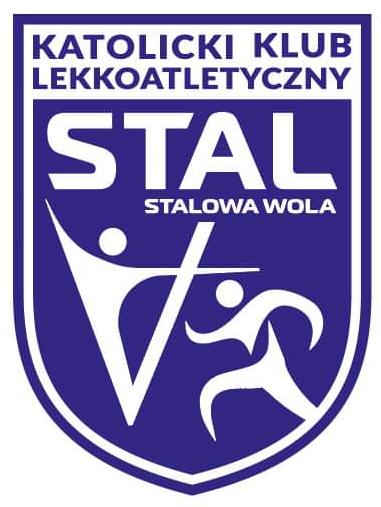 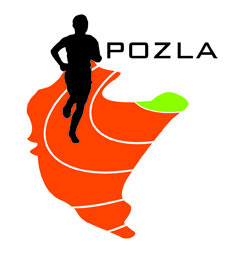 PROJEKT PROGRAMU MINUTOWEGO07.05.2023 STALOWA WOLAUWAGA!- Zbiórka zawodników na bramce: przed konkurencjami  15 min- W konkurencji 100m ze startu wspólnego dzieci startują z karteczkami, które należy pobrać w biurze zawodów- Zawodnicy po sprawdzeniu wyprowadzani są na miejsce startu przez sędziego- Wszystkie biegi odbędą się w seriach na czas- Szatnie służą jako przebieralnie, organizator nie ponosi odpowiedzialności za pozostawione rzeczy.14.00młot K (10)14.45młot M (13)15.30Otwarcie MistrzostwOtwarcie MistrzostwOtwarcie MistrzostwOtwarcie Mistrzostw15.50100m Dz. dzieci (2012 i młodsi)kula K15.55100m Ch. dzieci (2012 i młodsi) wzwyż K16.00100m K serie na czas w dal M dysk M16.30100m M serie na czas16.45600m K U-16 (2008-2009)16.55600m M U-16 (2008-2009)17.05600m K dysk K (13)17.10600m M17.20100mppł K17.25110mppł M `w dal K 17.30wzwyż M kula M17.35300m Dz. U-12 (2012 i młodsi)17.45300m Ch. U-12 (2012 i młodsi)17.55300m Dz. U-14 (2010-2011)18.10300m Ch. U-14 (2010-2011)18.20300m K U-16 (2008-2009)18.35300m M U-16 (2008-2009)oszczep K+M18.40300m K 18.50300m M 18.551000m K19.052000m M19.15Sztafeta szwedzka K19.20Sztafeta szwedzka M19.25Chód K + M